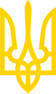 КАБІНЕТ МІНІСТРІВ УКРАЇНИПОСТАНОВАвід 3 травня 2022 р. N 550КиївПро припинення здійснення державного контролю нехарчової продукції в умовах воєнного стануІз змінами і доповненнями, внесеними
постановами Кабінету Міністрів України
 від 11 серпня 2023 року N 852,
від 8 березня 2024 року N 261Відповідно до пункту 61 розділу IX "Прикінцеві положення" Закону України "Про державний ринковий нагляд і контроль нехарчової продукції" та Указу Президента України від 24 лютого 2022 р. N 64 "Про введення воєнного стану в Україні" Кабінет Міністрів України постановляє:1. Тимчасово, до припинення або скасування воєнного стану в Україні, припинити здійснення митними органами державного контролю нехарчової продукції, крім:побутових ламп неспрямованого випромінення в частині їх відповідності вимогам Технічного регламенту щодо вимог до екодизайну для побутових ламп неспрямованого випромінення, затвердженого постановою Кабінету Міністрів України від 14 серпня 2019 р. N 734 (Офіційний вісник України, 2019 р., N 66, ст. 2294), і Технічного регламенту щодо встановлення системи для визначення вимог з екодизайну енергоспоживчих продуктів, затвердженого постановою Кабінету Міністрів України від 3 жовтня 2018 р. N 804 (Офіційний вісник України, 2018 р., N 80, ст. 2678);низьковольтного електричного обладнання в частині його відповідності вимогам Технічного регламенту низьковольтного електричного обладнання, затвердженого постановою Кабінету Міністрів України від 16 грудня 2015 р. N 1067 (Офіційний вісник України, 2015 р., N 102, ст. 3526);обладнання в частині його відповідності вимогам Технічного регламенту з електромагнітної сумісності обладнання, затвердженого постановою Кабінету Міністрів України від 16 грудня 2015 р. N 1077 (Офіційний вісник України, 2016 р., N 2, ст. 72);машин та устаткування в частині їх відповідності вимогам Технічного регламенту безпеки машин, затвердженого постановою Кабінету Міністрів України від 30 січня 2013 р. N 62 (Офіційний вісник України, 2013 р., N 9, ст. 344).(пункт 1 у редакції постанов Кабінету
 Міністрів України від 11.08.2023 р. N 852,
від 08.03.2024 р. N 261)2. Ця постанова набирає чинності з дня її опублікування.Інд. 67Прем'єр-міністр УкраїниД. ШМИГАЛЬ